Zadanie dodatkowe nr 6Projekt LEKTUROMANIACY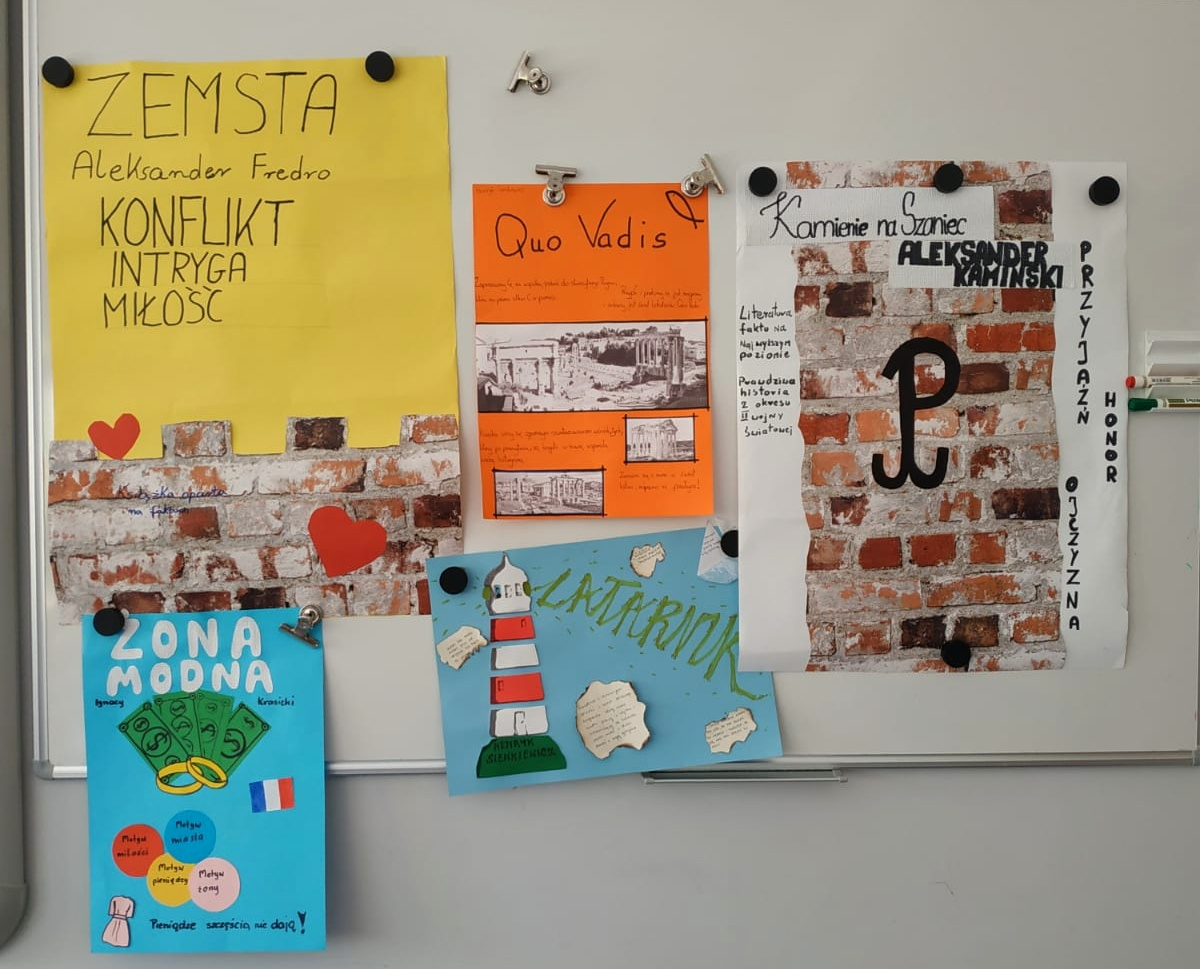 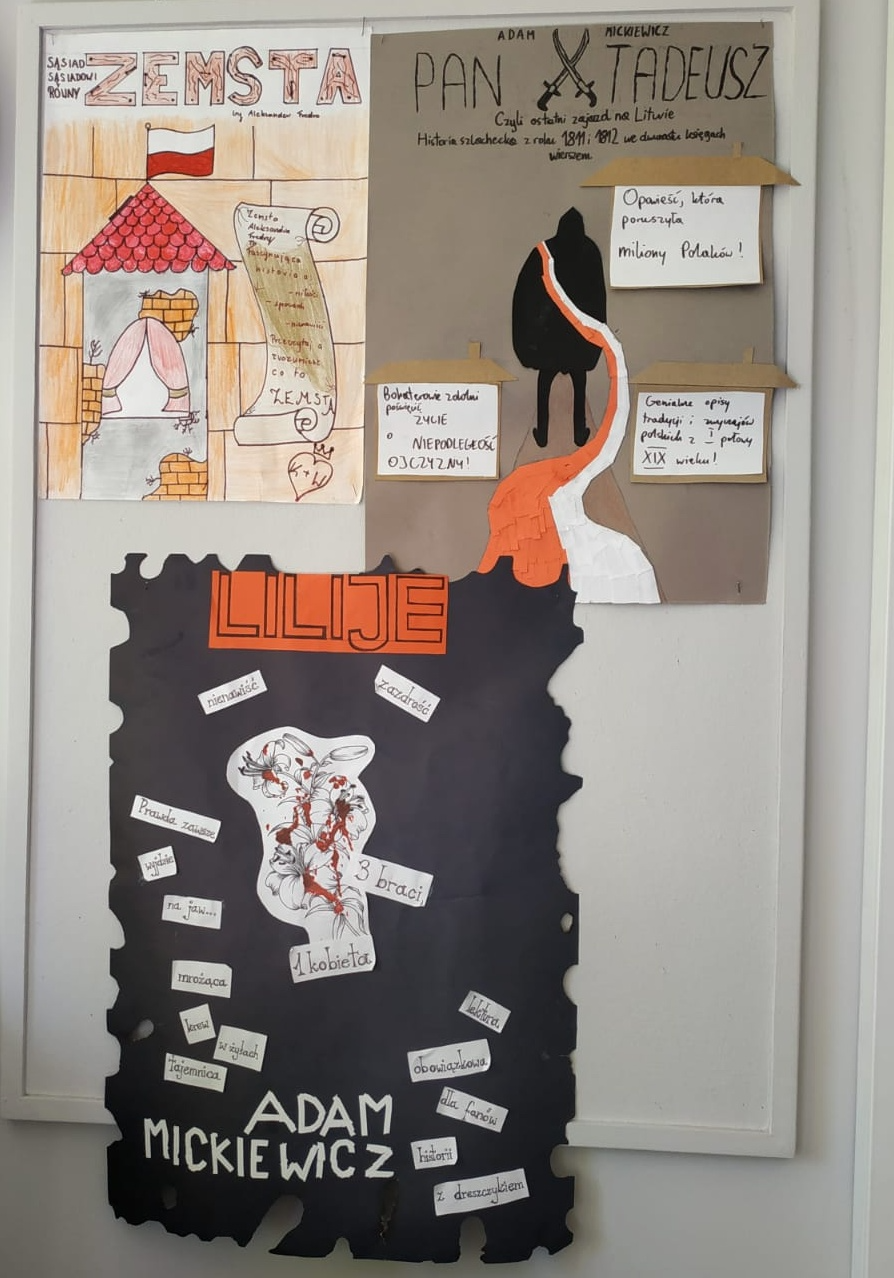 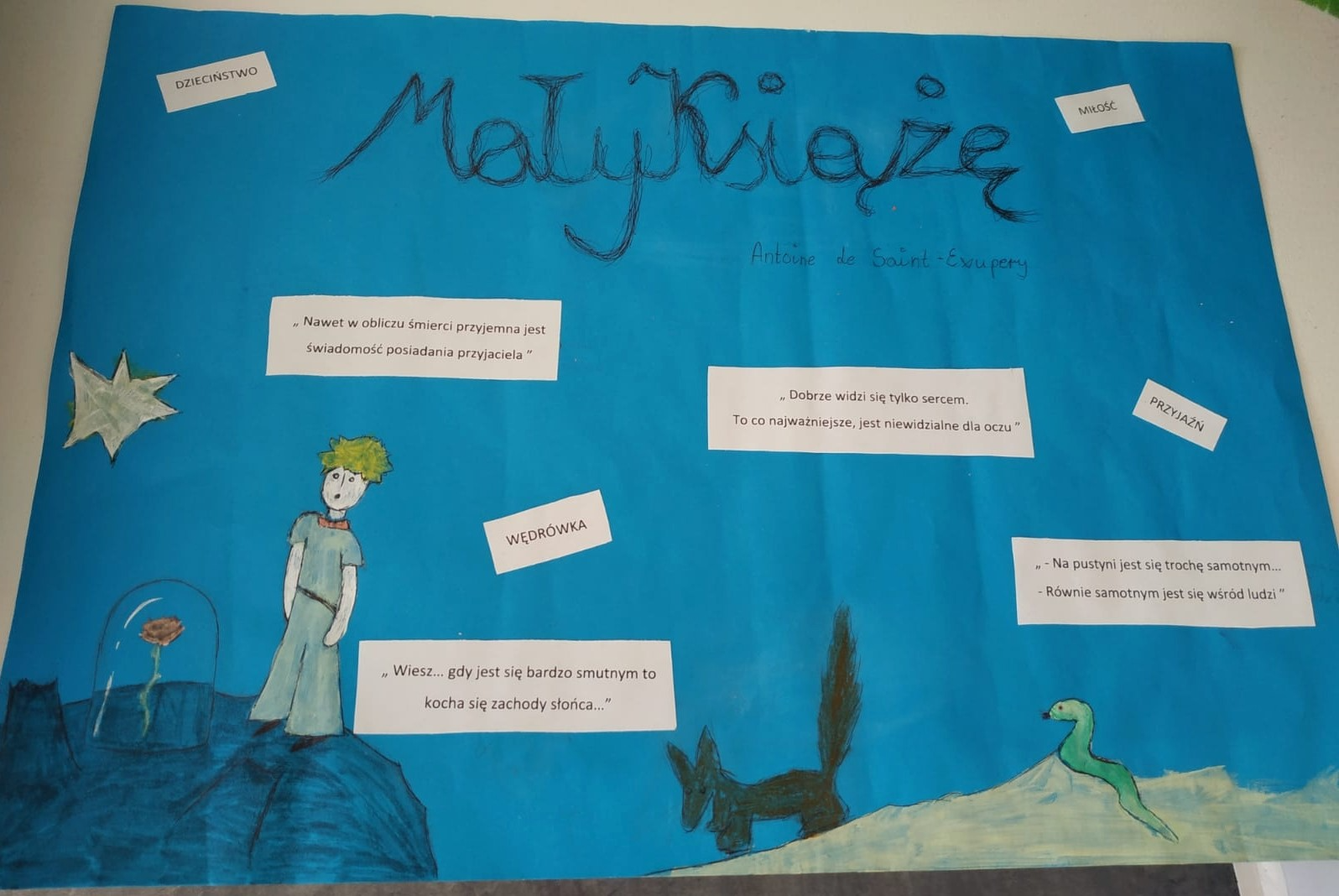 